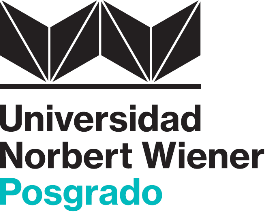 EPG-4A-13DECLARACIÓN JURADA (DE COMPROMISO)Yo,	identificado con DNI N°	Con domicilio en:_	Teléfono:		, egresado (a) del Programa de  Salud	 		,en pleno uso de mis facultades, declaro que tengo pendiente culminar los estudios del Idioma                  	yme comprometo a cumplir con este requisito, antes de la fecha de Sustentación de la Tesis.Firmado en Lima, a los     días del mes _	de 2021.Firma:  	